Письмо №1120 от 08 ноября 2023 годаО запуске Марафона информационной безопасностиРуководителям ООВ соответствии с письмом Министерства по делам молодежи Республики Дагестан от 08.11.2023г. № 06-4794/06-04/23 в рамках Федерального проекта «Социальная активность» Национального проекта «Образование» в Республике Дагестан МКУ «Управление образования» информирует, что Региональный проект «Волонтеры кибербезопасности» при поддержке Министерства по делам молодёжи Республики Дагестан в целях профилактики правонарушений среди молодежи в сети «Интернет», воспитания грамотного и ответственного пользователя сети «Интернет», а также знакомства детей с основными правилами безопасного использования интернета с 13 по 23 ноября 2023 года запускают Марафон информационной безопасности.Просим принять участие в проведении Марафона информационной
безопасности и провести мероприятия по безопасности в
сети «Интернет» во всех образовательных организациях.Материалы для проведения мероприятий можно скачать по гиперссылке
https://disk.yandex.ru/d/XuLDsduneUVG5Q либо по QR коду. 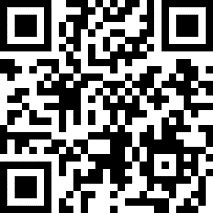 Фото или видео материалы проведенных мероприятий просим направить на адрес электронной почты uma196565@mail.ru до 25 ноября 2023 года.
Дополнительную информацию можно получить по телефону
8(929)249-02-09 – Шевкет Крумов, консультант отдела Управления гражданско-патриотического воспитания и профилактических программ Минмолодежи РД. Начальник МКУ «УО»:                                       Х.ИсаеваИсп.Магомедова У.К.Тел.:89034825746